美調查：大學主修與畢業所得差很大中央社 – 2015年5月8日 上午10:03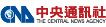 （中央社記者黃兆平紐約7日專電）全球貧富懸殊差距愈大，而大學畢業後所得更與其在校主修有不少關連性。依美最新一項研究顯示，工程背景一生所得甚至3倍於主修教育學位者。目前正是美大學畢業季節，喬治城大學教育與工作中心（Georgetown Center on Education and theWorkforce）依據人口普查局資料調查發現，25-29歲成年人的所得，因其大學主修科系而有很大不同。所得最高前5大類，依次是建築及工程領域，電腦、統計及數學類，商學，衛生保健，以及自然科學。其中，科學、科技、工程和數學（STEM）領域最高，年薪約有7萬6000美元，衛生保健是6萬6000美元，商學系是6萬5000美元，一般科系6萬1000美元，社會科學6萬美元，職業教育5萬4000美元，藝文及人類科系約為5萬1000美元。報告指出，大學畢業生一生所得約比高中畢業所得多100萬美元，而大學畢業一生所得也因主修課程而有很大變化，即使同一科學類別，所得也不盡相同。舉例來說，大學主修石化工程者，職場總所得平均約為480萬美元（每年約13萬6000美元），比主修早期兒童教育者的140萬美元（年薪約3萬9000美元），多了3倍多。而生物學科畢業後的平均所得（年薪約5萬6000美元）也少於物理學科達1/3。「華爾街日報」分析，這項報告結果，無疑加添暴漲的大學助學貸款負債與投資大學到底有無用的價值爭論，尤其全美就業市場仍處於不溫不火。另外，包括華府布魯金斯研究所（BrookingsInstitution）及加州理工學院（CaliforniaInstitute of Technology）最近在進行大學排行榜時，也都特別重視畢業後所得與其在校主修課程之間的「附加價值」，不再是單純的大學排名。喬治城大學還特別把大學畢業生與高中畢業的所得進行了比較，還有與失業率之間的關係。研究團隊主要負責人卡內瓦（Anthony Carnevale）也發現有趣現象，即便主修科學、科技、工程和數學等所謂STEM領域，也不代表一定會有豐厚薪水。1040508